Тимокко – развивающий коррекционный комплекс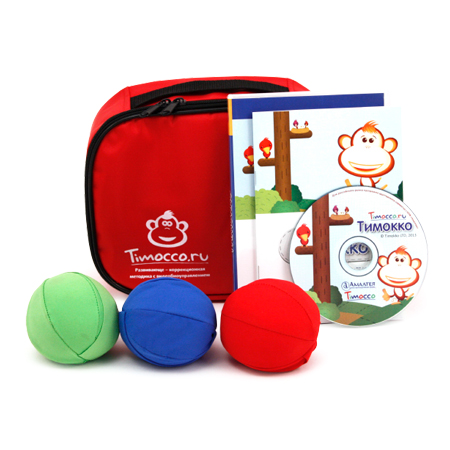 С 1 октября 2019 года в Ставропольском центре социальной помощи семье и детям в рамках грантового проекта «Комплекс мер Ставропольского края по активной поддержке родителей детей-инвалидов (их представителей) для сохранения семейной среды развития и воспитания детей», финансируемой Фондом поддержки детей, находящихся в трудной жизненной ситуации, реализуется программа «Монтессори – STUDIO», направленная на повышение адаптационных возможностей у детей с расстройствами аутистического спектра (РАС). Комплекс « Тимокко» прекрасно подходит и для развивающих занятий с детьми среднего дошкольного возраста, и для младших школьников. Игры, включенные в комплекс, предоставляют широкие возможности тренировки наиболее точных двигательных навыков, высокого уровня координации движений.Что такое « Тимокко»?Развивающе-коррекционный комплекс с биоуправлением на основе запатентованной технологии отслеживания движений тела и жестов на стандартном ПК. Комплекс предназначен для улучшения качества движения, координации движений, тренировки функции внимания и развития познавательных навыков, эффективно для работы с детьми от 3 до 8 лет.Показания для использования.Расстройства внимания и гиперактивность (СДВГ)АутизмДЦПГипотония, нарушения тонуса мышц плечевого пояса, осанкиНарушение развития координации.Возможности комплексовПрограммное обеспечение  комплекса включает в себя интерактивные игры, повышающие мотивацию детей к физической и познавательной деятельности в веселой и интересной форме. Дети развивают двигательные и когнитивные навыки в игровой среде, где игры не носят соревновательный характер, что обеспечивает безопасное игровое пространство.Играя в игры, включенные в комплексы, дети, не замечают интенсивной тренировочной работы, которую они совершают в отношении двусторонней координации, координации глаз-рука, поддержанию правильной осанки, тренировки внимания и многого другого.С очень высокой точностью, с помощью простой веб-камеры и двух ярких шариков-перчаток программное обеспечение комплексов предоставляет широчайшие возможности для проведения развивающих занятий со здоровыми детьми и коррекционных занятий и тренировок для детей с нарушениями в развитии.Игры в комплексе «Тимокко»:1.Мыльные пузыри 2.Падающие фрукты 3.Воздушные шарики 4.Повар - Барабанщик 5.Фотоальбом На основе материалов развивающего коррекционного комплекса «Тимокко» работают специалисты центра, логопед, дефектолог,  что говорит об эффективности и результативности применения данной технологии для воспитанников Ставропольского ЦСПСиД.Пособие соответствует ФГОС и программе «Доступная среда».